Załącznik do zarządzenia   nr  11.2024Prokuratora Okręgowego w Ostrołęcez    dnia 1 marca 2024 r.                                                  Ostrołęka, dnia  1 marca  2024r. 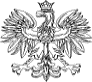  PROKURATURA  OKRĘGOWA			               w  O s t r o ł ę c eSygnatura konkursu  3004-4.1111.2.2024PROKURATURA OKRĘGOWA W OSTROŁĘCE    na podstawie art. 3b ust. 2 ustawy z dnia 18 grudnia 1998r. o pracownikach sądów i prokuratury (Dz. U. z 2018 roku, poz. 577)o g ł a s z a    k o n k u r s
na staż urzędniczy  na stanowisko inspektora w Wydziale Budżetowo-Administracyjnym w Prokuraturze Okręgowej w Ostrołęce.
1.    Stanowisko: inspektor – na stażu 2.    Liczba etatów: 1 (jeden);
3.    Miejsce wykonywania pracy: Prokuratura Okręgowa w Ostrołęce.

Wymagania konieczne dla kandydata na staż urzędniczy:

Wymagania dla kandydata na staż urzędniczy w prokuraturze określa art. 2 pkt 1-6 Ustawy             o pracownikach sądów i prokuratury z dnia 18 grudnia 1998r. (Dz. U. z 2018 roku, poz. 577) oraz Załącznik Nr 1 do Rozporządzenia Ministra Sprawiedliwości z dnia 3 marca 2017 roku w sprawie stanowisk i szczegółowych zasad wynagradzania urzędników i innych pracowników sądów i prokuratury oraz odbywania stażu urzędniczego (Dz. U. z 2023 roku, poz.2016 ), tzn. na staż urzędniczy może być przyjęta osoba, która:posiada pełną zdolność do czynności prawnych,posiada nieposzlakowaną opinię,nie była karana za przestępstwo lub przestępstwo skarbowe,przeciwko której nie jest prowadzone postępowanie o przestępstwo ścigane z oskarżenia publicznego lub przestępstwo skarbowe,która ma co najmniej wykształcenie wyższe na poziomie studiów pierwszego stopnia, posiadająca umiejętność obsługi komputera, posiadająca stan zdrowia pozwalający na zatrudnienie na określonym stanowisku  urzędniczym.Uwaga: zgodnie z brzmieniem art. 3b ustawy z dnia 16 września 1982 roku o pracownikach urzędów państwowych (t.j. Dz. U. 2023 poz. 1917) pierwszeństwo w zatrudnieniu przysługuje osobie niepełnosprawnej, o ile spełnia wymagania na dane stanowisko.Pożądane cechy i umiejętności: znajomość ustawy o finansach publicznych (j.t. Dz. U. z 2023 roku, poz. 1270.), ustawy Prawo zamówień publicznych (j.t. Dz. U. z 2023 roku, poz. 1605), ustawy o rachunkowości (j.t. Dz. U. z 2023 roku, poz. 120) oraz przepisów regulujących ustrój prokuratury,znajomość zasad gospodarowania finansami jednostki budżetowej,dobra organizacja pracy,rzetelność połączona z umiejętnością planowania, podejmowania decyzji i organizowania pracy własnej,skrupulatność i terminowość w wykonywaniu zadań,umiejętność pracy pod presją czasu,znajomość pakietu MS Office (Word, Excel) i innych, dokładność i odpowiedzialność,dobrze rozwinięte umiejętności komunikacyjne i umiejętność pracy w zespole,doświadczenie pracy w księgowości.Zakres zadań na stanowisku pracy:prowadzenie dokumentacji związanej ze sprawami administracyjno- gospodarczymi jednostki,kontrola formalno – rachunkowa i opisywanie dokumentów księgowychadministrowanie budynkami prokuratury,prowadzenie biura podawczego Wydziału Budżetowo -Administracyjnego.Wymagane dokumenty i oświadczenia:wniosek o dopuszczenie do konkursu, kwestionariusz osobowy (załącznik nr 1),własnoręcznie napisany życiorys w formie wypracowania,oświadczenia kandydata:o korzystaniu z pełni praw publicznych, że nie był karany za przestępstwo lub przestępstwo skarbowe oraz  że nie jest prowadzone przeciwko niemu postępowanie o przestępstwo ścigane z oskarżenia publicznego lub przestępstwo skarbowe (załącznik nr 2),urzędowo poświadczony odpis dyplomu ukończenia studiów pierwszego stopnia i uzyskania tytułu zawodowego lub odpisu dyplomu ukończenia wyższych studiów w Polsce i uzyskania tytułu magistra lub zagranicznych studiów uznanych w Polsce albo zaświadczeń o zdanym egzaminie magisterskim,oświadczenie o zapoznaniu się z klauzulą informacyjną w zakresie przetwarzania danych osobowych - nabór na stanowisko  (załącznik 3),zgoda kandydata na przetwarzanie jego danych osobowych do przeprowadzenia konkursu na staż urzędniczy (załącznik 4).ew. kopie dokumentów potwierdzających doświadczenie zawodowe.	Osoby zainteresowane proszone są o złożenie dokumentów osobiście w Prokuraturze Okręgowej w Ostrołęce bądź przesłanie ich za pośrednictwem operatora pocztowego w terminie do dnia 31 marca 2024 roku na adres:Prokuratura Okręgowa w Ostrołęce
ul. Kościuszki 1907-410 Ostrołęka
ze wskazaniem sygnatury konkursu podanej na wstępie ogłoszenia. W razie przesłania dokumentów pocztą, za datę ich złożenia uważa się datę stempla pocztowego.
Informacje dodatkowe:Konkurs składa się z trzech etapów przeprowadzonych przez Komisję, która zostanie ustanowiona na podstawie zarządzenia Prokuratora Okręgowego:Etap I - wstępna selekcja zgłoszeń kandydatów pod kątem spełnienia wymogów formalnych przystąpienia do konkursu
Etap II - praktyczne sprawdzenie umiejętności.
Etap III – rozmowa kwalifikacyjna. Podczas rozmowy kwalifikacyjnej Komisja w szczególności ocenia umiejętności kandydata dotyczące wykorzystania w praktyce jego wiedzy z zakresu zadań wykonywanych na stanowisku pracy, którego konkurs dotyczy.Komisja, po przeprowadzeniu pierwszego etapu konkursu, ustala listę kandydatów zakwalifikowanych do drugiego etapu konkursu.Lista kandydatów dopuszczonych do drugiego etapu konkursu w dniu 5 kwietnia 2024 roku zostanie zamieszczona na stronie internetowej tut. Prokuratury Okręgowej oraz w jej siedzibie wraz z terminem przeprowadzania praktycznego sprawdzianu umiejętności.
Komisja po przeprowadzeniu drugiego etapu konkursu:dokonuje oceny każdego kandydata wyrażonej w skali punktowej od 1do10,ustala listę kandydatów zakwalifikowanych do trzeciego etapu konkursu, ze wskazaniem liczby uzyskanych punktów uszeregowanych w porządku malejącym.Lista kandydatów dopuszczonych do trzeciego etapu konkursu ze wskazaniem daty, miejsca i godziny rozpoczęcia zostanie zamieszczona na stronie internetowej tut. Prokuratury oraz w jej siedzibie na 7 dni przed terminem rozpoczęcia trzeciego etapu konkursu.
Po przeprowadzeniu etapu trzeciego konkursu sekretarz komisji niezwłocznie sporządza protokół zawierający w szczególności:listę kandydatów biorących udział w konkursie,imię i nazwisko kandydata wybranego na stanowisko, na które przeprowadzony był konkurs,wyniki i oceny poszczególnych kandydatów.Po przeprowadzeniu trzeciego etapu konkursu nazwisko i imię kandydata zakwalifikowanego do odbywania stażu urzędniczego oraz ewentualnie kandydatów rezerwowych podane zostanie do publicznej wiadomości poprzez wywieszenie w miejscu powszechnie dostępnym w siedzibie Prokuratury Okręgowej w Ostrołęce  oraz na stronie internetowej Prokuratury.

Protokół w części dotyczącej wyników i oceny kandydata udostępnia się na jego wniosek – w siedzibie prokuratury.	Niniejsze ogłoszenie podlega publikacji  na tablicach ogłoszeń w Prokuraturze Okręgowej, w Powiatowym Urzędzie Pracy w Ostrołęce, w Biuletynie Informacji Publicznej oraz  na stronie internetowej Prokuratury Okręgowej w Ostrołęce Dodatkowe informacje można uzyskać pod numerem telefonu  29 767 07 27.Prokurator Okręgowy 							       Dorota Łada 
								załącznik nr 1KWESTIONARIUSZ OSOBOWYDLA OSOBY UBIEGAJĄCEJ SIĘ O ZATRUDNIENIE 1. Imię (imiona) i nazwisko……………………………………………………………………  2. Data urodzenia……………………………………………………………………………... 3. Dane kontaktowe....................................................................................................................                (wskazane przez osobę ubiegającą się o zatrudnienie) 4. Wykształcenie (gdy jest ono niezbędne do wykonywania pracy określonego rodzaju lub na        określonym stanowisku)....................................................................................................... ………………………………………………………………………………………………………………………………………………………………………………...............................                                                                (nazwa szkoły i rok jej ukończenia)    .......................................................................................................................................................    .......................................................................................................................................................                                                          (zawód, specjalność, stopień naukowy, tytuł                                                                       zawodowy, tytuł naukowy)5. Kwalifikacje zawodowe (gdy są one niezbędne do wykonywania pracy określonego rodzaju  lub na określonym stanowisku)...................................................................................  ………………………………………………………………………………………………………………………...................................................................................................................………………………………………………………………………………………………………………………....................................................................................................................            (kursy, studia podyplomowe lub inne formy uzupełnienia wiedzy lub umiejętności)6. Przebieg dotychczasowego zatrudnienia (gdy jest ono niezbędne do wykonywania pracy       określonego rodzaju lub na określonym stanowisku)    ..............................................................................................................................................................................................................................................................................................................  ..............................................................................................................................................................................................................................................................................................................(okresy zatrudnienia u kolejnych pracodawców oraz zajmowane stanowiska pracy)7. Dodatkowe dane osobowe, jeżeli prawo lub obowiązek ich podania wynika z przepisów     szczególnych……………………………………………………………………………………....................................................................................................................................................... .......................................................................................................................................................   .................................................................................................................................................................................................................................     ………………………………………………        (miejscowość i data)                                     (podpis osoby ubiegającej się o zatrudnienie)                                                                              załącznik nr 2					…………………………., dnia  ……..     2024 roku				__ (imię i nazwisko kandydata)						O Ś W I A D C Z E N I E	Oświadczam, że nie byłam/byłam* karana za przestępstwo lub przestępstwo skarbowe oraz nie jest/ jest* prowadzone przeciwko mnie postępowanie o przestępstwo ścigane z oskarżenia publicznego lub przestępstwo skarbowe.								       (czytelny podpis)* - niewłaściwe skreślić					…………………………., dnia  ……..     2024 roku				__ (imię i nazwisko kandydata)						O Ś W I A D C Z E N I E	Oświadczam, że nie korzystam/korzystam* z pełni praw publicznych.								       (czytelny podpis)* - niewłaściwe skreślić			załącznik nr 3 …………………………., dnia  ……..     2024 roku				__ (imię i nazwisko kandydata)						O Ś W I A D C Z E N I EOświadczam, że zostałam/em poinformowany zgodnie z art. 13 Rozporządzenia Parlamentu Europejskiego i Rady (UE) 2016/679   z dnia 27 kwietnia 2016 r. w sprawie ochrony osób fizycznych w związku z przetwarzaniem danych osobowych i w sprawie swobodnego przepływu takich danych oraz uchylenia dyrektywy 95/46/WE  (4.5.2016 L 119/38 Dziennik Urzędowy Unii Europejskiej PL), żeAdministratorem Pani/Pana danych osobowych jest Prokuratura Okręgowa z siedzibą w Ostrołęce, ul. Kościuszki 19, tel: 29 767 07 00., mail: biuro.podawcze.poost@prokuratura.gov.plAdministratorem Bezpieczeństwa Informacji/Inspektorem Ochrony Danych w Prokuraturze Okręgowej w Ostrołęce jest Andrzej Bieńkowski, kontakt  możliwy jest pod numerem tel. nr. 29 767 07 55 lub adresem email: andrzej.bienkowski@prokuratura.gov.pl Dane osobowe Pani/Pana będą przetwarzane na podstawie art. 6 ust. 1 lit. a ogólnego rozporządzenia j/w o ochronie danych osobowych oraz Kodeksu Pracy – Ustawa z dnia 26 czerwca 1974 r. (t.j. Dz. U. z 2018 r., poz. 108) w celu rekrutacji do pracy w jednostkach prokuratury okręgu ostrołęckiegoDane osobowe będą przechowywane przez okres wynikający z klasyfikacji archiwalnej określonej w jednolitym rzeczowym wykazie akt.Posiada Pani/Pana prawo do: żądania od administratora dostępu do danych osobowych, prawo do ich sprostowania, usunięcia lub ograniczenia przetwarzania oraz prawo do cofnięcia zgody.Przysługuje Pani/Pana prawo wniesienia skargi do organu nadzorczego, tj. Prezesa Urzędu Ochrony Danych Osobowych.Podanie danych osobowych jest wymogiem ustawowym i jest obowiązkowe ze względu na przepisy prawa pracy dot. rekrutacji, a w pozostałym zakresie jest dobrowolne._________________________								       (czytelny podpis)załącznik nr 4					…………………………., dnia  ……..     2024 roku				__ (imię i nazwisko kandydata)						O Ś W I A D C Z E N I E	Oświadczam, że zostałam/em poinformowany o przysługującym mi prawie do żądania od administratora dostępu do danych osobowych, prawie do ich sprostowania, usunięcia lub ograniczenia przetwarzania oraz prawie do cofnięcia zgody, wynikającym z przepisów prawa unijnego oraz polskiego. Ponadto oświadczam, że swoje dane osobowe przekazałam/em  dobrowolnie i wyrażam zgodę na przetwarzanie moich danych osobowych w procesie rekrutacyjnym, w związku z ubieganiem się o zatrudnienie w jednostkach prokuratury okręgu ostrołęckiego.								 (czytelny podpis kandydata)